Full Council Meeting AgendaNote: Following Open Meeting Law, 13D, this meeting is held fully electronically due to the health pandemic of COVID-19June 8, 20222:00 to 4:00 pm2:00 pm:	Call to order by Chair (5 minutes)ACTION: Approval of Agenda with majority voteACTION: Approval of Minutes April 12, 20222:05 pm:	Welcome new member and introductions by Chair (5 minutes) Nimo Ahmed- Region 11, Hennepin County. 2:10 pm:	Membership Business (5 minutes)Committee appointment for new member 2:15 pm:	External Relationships Committee Update (20 minutes)Discussion – Dawn Bly, Leigh Lake and Judy Moe2:35 pm:	Governance Systems Committee-led discussion (30 minutes)3:05 pm:	State Fair Planning Update (15 minutes) 3:20 pm:	Financial Report (10 minutes)3:30 pm:	Staff Reports (15 minutes)3:45 pm:	Executive Director Report (10 minutes)3:55 pm:	Public Comment (5 minutes).4:00 pm:	AdjournLink: ZoomgovPasscode: 783290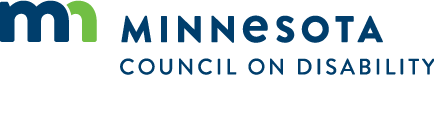 